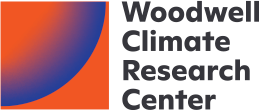 Postdoctoral Researcher—Water Program Falmouth, Massachusetts or Remote Link to Apply: http://bit.ly/3V2vDbZMission:Woodwell Climate Research Center (Woodwell Climate) conducts science for solutions at the nexus of climate, people, and nature. We partner with leaders and communities for just meaningful impact to address the climate crisis.Summary/Objective:Woodwell Climate Research Center seeks a Postdoctoral Fellow to join our growing Water Program group for a one-year position, with the opportunity to extend based on funding. The Fellow will have the opportunity to develop a collaborative project that takes advantage of long-term data on flows and chemistry collected from rivers and streams spanning from the Amazon to the Arctic. The successful candidate will have expertise in hydrological modeling and watershed biogeochemistry and relevant skills in data science, time series, and geospatial analysis.This position leverages existing long-term datasets collected by Woodwell Climate scientists and collaborators over decades. By focusing on data synthesis, integration, and reanalysis the successful candidate will add vital expertise and seed new insights that help forge connections across projects within the Water Program and intersect with research priorities across other Woodwell Climate Programs. They will report to the Water Program Director and collaborate closely with Water Program scientists, who can provide additional mentorship and analytical support to address research questions of mutual interest.This position is a Woodwell Climate Postdoctoral Fellowship, funded through the Woodwell Climate Fund for Climate Solutions. We aim to recruit a dynamic scientist who will expand the diversity of perspectives on the Woodwell Climate science staff; consolidate our understanding of the threats facing global streams and rivers; and help identify cross-cutting research priorities moving forward. By bringing new data science tools and expertise, the Postdoctoral Fellow will promote scientific interaction and add new skillsets that could seed innovation and identify new avenues for future research.In addition to working with program scientists, the Postdoctoral Fellow will have the opportunity to engage with a range of external partners and collaborators. The candidate should bring a creative approach to analyzing long-term data collected from streams and rivers around the world; interest in generating actionable insights about how they are changing; and curiosity to identify future research directions. In summary, we seek an energetic, collaborative, mission-driven colleague who is motivated to apply their academic and professional experience to help maintain healthy rivers and fight climate change.Responsibilities:Process and analyze multi-temporal geospatial data, including data on river discharge, water quality, biogeochemistry, watershed land use, and climate data in a variety of formats.Communicate research results to scientists and the public, including publication in peer-reviewed literature and presentations at conferences and elsewhere.Assist in mentoring research assistants and student interns.Offer insights to help improve workflows for data collection and analysis.Work in a highly collaborative, cross-disciplinary environment to develop research questions; analyze and synthesize data; and present results.Desired Qualifications and Experience:Ph.D. (granted or expected within 2 months) in earth system science, hydrology, data science, or a related discipline.Advanced programming skills based on practical experience with high-level language and tools such as R, Python, C++, and/or Google Earth Engine.Experience with collaborative code development and familiarity with version control is desirable.Experience with cloud technologies and platforms is desirable.Training or experience in hydrological modeling is highly desirable.Experience or interest in data science and large-scale data mining and analysis.Familiarity with data processing, time series analysis, and bias correction techniques is highly desirable.Familiarity with laboratory analysis and techniques is helpful, but not required.Highly motivated and self-directed in advancing complex projects and a record of successful research.Ability to work in a collaborative environment with minimal oversight.Ability to lead a research project and independently develop new directions.Commitment to diversity, equity, inclusion, and justice in the sciences.Experience and/or interest in research collaboration and co-production of knowledge with Indigenous scientists or local communities.Applications will be reviewed as they are received. Desired Start Date: As soon as possible.Fixed-term: One yearClassification and Compensation: The fellowship seeks candidates from groups that are historically underrepresented in the sciences or have a demonstrated interest in advancing diversity, equity, inclusion, and justice in the sciences. This is a full-time, salaried, exempt position. The salary range is $62,000-65,000. This is a one-year fixed term employment opportunity with the potential to extend. Woodwell Climate offers a generous benefits package and work life balance.Location: Falmouth, Massachusetts or remote.Application Instructions: To apply, please send your cover letter addressing your experience and qualifications in relation to the responsibilities of this position, curriculum vitae, and contact information for three references as a single PDF to our career’s portal. Incomplete applications will not be reviewed. Please type PRWP on all correspondence.Please visit Woodwell Climate's website to learn more about Woodwell Climate’s work.Located on a 10-acre campus near the village of Woods Hole, the Woodwell Climate Research Center (Woodwell Climate) is a private, non-profit research center. Woodwell Climate is a leading source of climate science that drives the urgent action needed to solve climate change. Woodwell Climate has 100+ staff members and is excited to welcome new employees to this work.Woodwell Climate is an equal opportunity employer. All qualified applicants will receive consideration for employment without regard to race, color, religion, sex, mental, or physical disability, age, sexual orientation, gender identity, national origin, familial status, veteran status, or genetic information. Woodwell Climate is committed to proving access, equal opportunity, and reasonable accommodation for all individuals in employment practices, services, programs, and activities.Diversity, Equity and Inclusion at Woodwell ClimateWE NEED ALL VOICES IN THE FIGHT AGAINST CLIMATE CHANGEClimate change is the greatest challenge of our lifetimes. Woodwell Climate Research Center (Woodwell Climate) understands that the climate crisis—from causes to consequences—is inextricably linked with persistent social injustice. Effectively addressing either requires addressing both. The climate crisis demands that we bring to bear all of the knowledge, expertise, innovation, and creativity that we can collectively muster, and those who have been marginalized and disproportionately impacted must be heard.The work Woodwell Climate does—the questions we ask, the ways we seek answers, and the strategies we put forward—is stronger when shaped by a diversity of knowledge, perspectives, and experiences. We strive to welcome, respect, and amplify differing voices. We value individuals as they are, with all their differences in race, age, ethnicity, gender identity, sexual orientation, religious beliefs, language, and mental and physical abilities.Woodwell Climate acknowledges that our organization, and the scientific community more broadly, have a long way to go in living up to these ideals. We approach the work of improving our organization with the same ambition and commitment to systemic change that we bring to addressing climate change.We will inevitably make mistakes, but we will continue to listen, learn, and do this critical work. We understand that this work requires an ongoing commitment from each and every one of us. We are actively engaged in building and sustaining an equitable and inclusive culture within our organization, and in fostering greater diversity in climate science.